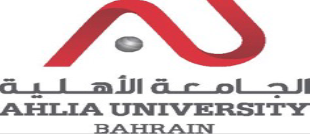 COLLEGE OF INFORMATION TECHNOLOGYDEPARTMENT OF INFORMATION TECHNOLOGYCOURSE SYLLABUS/ SPECIFICATIONCourse Code & Title: ITCS 222 - Visual ProgrammingWeight: (2 - 2 - 3)Prerequisite: ITCS 122NQF Level Allocated: 6	NQF Notional Hours / Credits: 120/ 12Description:This course introduces Windows programming environment. Students learn how to write and develop programs with a polished graphical user interface (GUI) using event-driven programming language, which is Visual Basic. Topics include data types and structures, arithmetic and logical operators, declarations and input/output, control structures, and functions. Emphasis is placed on the development of problem- solving skills.Objective:1.	To understand the concepts and techniques of event-driven programming.2.	To examine the modular programming using subroutine, function, and modules.3.	To create and implement user-defined data types such as arrays, structures, files, and database using Visual Basic.4.	To understand the Visual Basic Integrated Development Environment (IDE) and Windows programming by writing, executing and debugging Visual Basic programs.Semester:	Instructor(s): Office Telephone:	Email (s): 
Intended Learning Outcomes (ILOs):Course Structure (Outline)Teaching Materials:AssessmentKnowledge and UnderstandingKnowledge and UnderstandingKnowledge and UnderstandingNQF Descriptor/ LevelNQF Descriptor/ LevelNQF Descriptor/ LevelA1A1Concepts and Theories: Demonstrate understanding and detailed knowledge of the  concepts  of  event-driven  programming,  IDE  environment  and  GUIProgramming techniquesKnowledge: theoretical understanding [Level 6]Knowledge: theoretical understanding [Level 6]Knowledge: theoretical understanding [Level 6]A2A2Contemporary Trends, Problems and Research: N/AN/AN/AA3A3Professional Responsibility: N/AN/AN/ASubject-specific SkillsSubject-specific SkillsSubject-specific SkillsSubject-specific SkillsNQF Descriptor/ LevelNQF Descriptor/ LevelB1B1Problem Solving: Identify a real world problem and solve it by using visual basic programming languageProblem Solving: Identify a real world problem and solve it by using visual basic programming languageKnowledge: PracticalApplication [Level6]Skills: Communication, ICT & Numeracy [Level6]Knowledge: PracticalApplication [Level6]Skills: Communication, ICT & Numeracy [Level6]B2B2Modeling and Design: Design computer applications and create prototypes to meet given requirements.Modeling and Design: Design computer applications and create prototypes to meet given requirements.Knowledge: PracticalApplication[Level6]Knowledge: PracticalApplication[Level6]B3B3Application of Methods and Tools: Apply Visual Studio software to write, execute and correct the syntax, logical and run time errors.Application of Methods and Tools: Apply Visual Studio software to write, execute and correct the syntax, logical and run time errors.Knowledge: PracticalApplication [Level6]Skills: Communication, ICT& Numeracy [Level6]Knowledge: PracticalApplication [Level6]Skills: Communication, ICT& Numeracy [Level6]Critical-Thinking SkillsCritical-Thinking SkillsCritical-Thinking SkillsCritical-Thinking SkillsNQF Descriptor/ LevelNQF Descriptor/ LevelC1C1Analytic skills: Analyze problem specification and use appropriate visual programming constructs to meet these requirements.Analytic skills: Analyze problem specification and use appropriate visual programming constructs to meet these requirements.Generic Problem Solving & Analytical skills [Level6]Generic Problem Solving & Analytical skills [Level6]C2C2Synthetic: Integrate different visual programming constructs such as database and modules while developing real life projects.Synthetic: Integrate different visual programming constructs such as database and modules while developing real life projects.Generic Problem Solving &  Analytical skills [Level6]Generic Problem Solving &  Analytical skills [Level6]C3C3Creative Thinking and innovation: Apply new and/or using conventional programming techniques innovatively for solving real world problems.Creative Thinking and innovation: Apply new and/or using conventional programming techniques innovatively for solving real world problems.Generic Problem Solving & Analytical skills [Level6]Generic Problem Solving & Analytical skills [Level6]General and Transferable Skills (other skills relevant to employability and personal development)General and Transferable Skills (other skills relevant to employability and personal development)General and Transferable Skills (other skills relevant to employability and personal development)General and Transferable Skills (other skills relevant to employability and personal development)General and Transferable Skills (other skills relevant to employability and personal development)NQF Descriptor/ LevelNQF Descriptor/ LevelD1Communication: Communication: Communication: Communication: N/AN/AD2Teamwork and Leadership: Teamwork and Leadership: Teamwork and Leadership: Teamwork and Leadership: N/AN/AD3Organizational and Developmental Skills: Demonstrate ability to organize ideas and effectively allocate time in given assignment.Organizational and Developmental Skills: Demonstrate ability to organize ideas and effectively allocate time in given assignment.Organizational and Developmental Skills: Demonstrate ability to organize ideas and effectively allocate time in given assignment.Organizational and Developmental Skills: Demonstrate ability to organize ideas and effectively allocate time in given assignment.Competence: Autonomy, Responsibility and Context [Level6]Competence: Autonomy, Responsibility and Context [Level6]D4Ethics and Social Responsibility:Ethics and Social Responsibility:Ethics and Social Responsibility:Ethics and Social Responsibility:N/AN/ACourse Structure (Outline)Course Structure (Outline)Course Structure (Outline)Course Structure (Outline)Course Structure (Outline)Course Structure (Outline)Course Structure (Outline)Course Structure (Outline)Course Structure (Outline)WeekHourHourILOsTopicsTeaching MethodsAssessment MethodLec.Lec.LabLabTopicsTeaching MethodsAssessment Method122A1Introduction  to  Event-DrivenProgramming.Lectures/LabDemonstration222A1, B3GUI :Labels, Textboxes, Buttons, Group Boxes, Panels, Check box, Radio buttons ToolTips, Event Handling.Lecture/ In-LabSupervised WorkIn-LabExercises322A1, B3Relational Operators:Compound Assignment Operators, Equality and Relational Operators.Lecture/ In-LabSupervised WorkIn-LabExercises422A1, B3Math Built-in Function:Sqrt, Round, Int, Implicit Argument   Conversions, Option Strict and Data-Type Conversions.Lecture/ In-LabSupervised WorkIn-LabExercises522A1, B3String:Create and Manipulate the String Objects of String and String Builder Classes.Lecture/ In-LabSupervised WorkIn-LabExercises622A1, B1, B3Control  Statements-  GUI  :Mouse-event Handling, Keyboard-Event Handling, checklist box control, Menus, Tab control.Lecture/ In-LabSupervised WorkIn-LabExercises722A1, B1, B2, B3, C1, D3Control  Statements  -  GUI:List control, Combo Box control, Date Time Picker, Month calendar control.Lecture/ In-LabSupervised WorkIn-Lab Exercises/ Assignment 1822A1, B1, B3,C1Repetition Statements:Different types of loops.Lecture/ In-LabSupervised WorkIn-LabExercises922A1, B1, B3, C1, C2Modules and Procedures:Creating procedures, specifying the scope, types of procedures and calling the procedures.LectureLab Test 11022B1, B3Other Control Statements:Logical Operators, Exit Terminate Repetition Statements, Continue Repetition Statements.Lecture/ In-LabSupervised WorkIn-LabExercises1122B3Syntax	Error	Correction:Using	the Debugger by locating Logic Errors and Run Time Errors.LabDemonstrationIn-LabExercises122222A1, B1, B2,B3, C1, C2, D3Sub	Procedures,	Functionand ModulesLecture/ In-LabSupervised WorkIn-LabExercise/ Assignment 2132222A1, B1, B3, C1Arrays:One-Dimensional	andMultidimensionalLecture/ In-LabSupervised WorkIn-LabExercise142222B3, C2Accessing Text Files:Read/Write a text file line by lineAccessing Databases:Creating	a	DatabaseApplication in Visual BasicLabDemonstrationLab Test 2152222B1, B2, B3,C1, C2, C3, D3Student ProjectProjectSupervisionProjectPresentation1622--A1, B1, B2,C1, C2All TopicsFinal ExamTextbook(s):Deitel P. and Deitel H. (2012) Visual Basic 2012 how to Program, 6th Edition, Prentice HallHandout(s):PowerPoint slides available on Moodle i.e. http://www.ahlia.edu.bh/moodleReference(s):1.   Gaddis T. and Irvine K. (2016) Starting Out With Visual Basic, 7th Edition, Pearson.2.   Schneider D. (2016) Introduction to Programming Using Visual Basic, 10th Edition, Pearson.Method of AssessmentDescriptionLearning OutcomesWeightingLab TestsTwo practical tests to be given to students during lab time where each will take two hours and worth 15 marks. The total of both tests will be considered at the end. The first test will cover topics from week 1 to 8 and the second test will cover topics from week 9 to 14.B1, B3, C1, C230%AssignmentsTwo assignments will be given to students and their average will be considered.  These assignments will assess students’ skills in using different visual programming constructs to solve given problems.A1, B1, B2, B3, C1, C2, D310%In-Lab ExercisesExercises will be conducted in the lab and it will allow the  students to  practice  all  the  topics  covered  in  the course such as designing forms, using built-in functions, writing procedures, etc.B1, B3, C1, C2FormativeProjectOne practical project will be given the students to assess their skills in applying the different concepts learned during the course in solving a real-life problem. The project covers all the chapters comprehensivelyB1, B2, B3, C1, C2, C3, D320%Final ExamFinal exam will be for two hours, including all types of questions: MCQs, short answers questions, problem solving, etc.A1, B1, B2, C1, C240%Overall:Overall:Overall:100 %AdmissionsAdmissionsMinimum number of students5Maximum number of students20
Ahlia University values academic integrity. Therefore, all students must understand the meaning and consequences of cheating, plagiarism and other academic offences under the Code of Student Conduct and Disciplinary Procedures (see www.ahlia.edu.bh/integrity for more information).